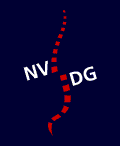 Secretaris: Marije Vos, revalidatieartsTel : 06 38505006E-mailM.Vos-vandehulst@maartenskliniek.nlNederlands-Vlaams Dwarslaesie Genootschap (Dutch-Flemish Spinal Cord Society)WERKGROEP ARTSENAgendaVergaderingen elke tweede woensdag van de maanden feb, juni, okt: ivm corona via ZOOM 14:30-16:00 en inhoudelijk deel 16;30-17:30)2020:, woe 7-102021: woe 10-02; woe 9-06 , woe 13-10Organisatorisch deel 14.30 Opening door de voorzitter 14.35 Notulen dd 7-10-202014.45 Actielijst dd 7-10-202014.20 Ingekomen stukken/mededelingen: -        bijeenkomst VRA nav beleidsplan rev geneeskunde 2025 7 oktober van 18.30-20.00:            actiepunt overzicht expertises (terugkoppeling C Dijkstra): is vastgelegd in behandelkader, verder uitsplitsing nog onderwerp van discussie en bij afzonderlijke NVDG centra bekend.-       ISCOS 2020 accreditatie : 6 personen, 16 punten-       terugkoppeling VRA “gemiste” diagnose groepen dwarslaesie maand september : weinig, wel opgelopen wachttijd PRB en meer/ernstig decubitus-       afvaardiging werkgroep en invitational conference voor de ontwikkeling Normenkader         Respiratory  Care Unit: David Gobets -Verzoek tot lidmaatschap: Kathleen Borgions, Pellenberg Belgie-      Protocol kinderen met dwarslaesie ter akkoordTerugkoppeling bestuur NVDG  Dwarslaesietop overleg: ter info Terugkoppeling werkgroepen: Werkgroep 1 subspecialisaties: Janneke Hermans, Helma Bongers, Catja Dijkstra (vz), Willemijn Faber, Rutger Osterthun, Frans Penninx, Herman v Delden Werkgroep 2 kwaliteit Rutger Osterthun, Marcel Post (vz), Janneke Stolwijk, Coen van Bennekom, Janneke Nachtegaal, Eline Scholten , Ellen RoelsWerkgroep 3 permanente kwaliteitsverbetering Ellen M, Willemijn Faber, Helma Bongers,T Sluis (vz) Jos Dekkers, Kim Vereijcken, Jan Spek Vacature Secretaris NVDGNDD 2.0 -ter accoord (J Stolwijk/M Post)Normenkader beademingszorg- ter terugkoppeling (D Gobets)Implementatie nazorgvragenlijsten (SMK)Jaarplan 2021 en verslag 2020 ter bespreking (M Vos)Inhoudelijk deel 16:15-17:30 uur: (accreditatie aangevraagd)16:15-16:45: resultaten onderzoek Zilveren Kruis kosten(opbouw) dwarslaesiezorg- H Bongers16:45-17:15: stimulatie spinale ganglion waardoor spierbeweging mogelijk is- R OsterthunMemolijstLief en leed potje tav D. Gobbets NL07ABNA0508345812: 20 Euro  NVDG congres 2019 Utrecht2020 vervallen ivm Corona2021 Adelante : 2022 Gent2023 Groningen2024 Amsterdam2025 Nijmegen2026 Leuven2027 Enschede2028 Heliomare2029 Rotterdam2030 AntwerpenWikipedia lijst: 1-3-2017 – 1-9-2017 Sint Maartenskliniek1-9-2017  - 1-3-2018  Reade Amsterdam 1-3-2018  - 1-9-2018  Rijndam Rotterdam 1-9-2018  - 1-3-2019  Roessingh 1-3-2019 – 1-9-2019  UMCG Groningen 1-9-2019 – 1-3-2020  Adelante Hoensbroek 1-3-2020  - 1-9-2020  Heliomare Wijk aan Zee 1-9-2020  - 1-3-2021  de Hoogstraat Utrecht Agendapunten 2021:  Terugkoppeling VRA bijeenkomst visie concentratie en spreiding van de zorg  : uitgesteld ivm Covid ( T Sluis), implementatie nazorg (guideline follow up care SCI, in review nav ISCOS), implementatie dwarslaesierichtlijn, gebruik manometrie (nav ISCOS), PROMS, terugkoppeling decubitus werkgroep verpleging;2022: evaluatie nazorg poli vragenlijstPM inhoudelijkNutrition tool-Aline van der Wind, vpk Hoogstraat, nutrition tool, -a.v.d.wind@dehoogstraat.nl : verlof t/m jan 2021Presentaties implementatie richtlijn dwarslaesie ( nog niet duidelijk in welke vorm  we dit willen)Ideeën van de belgische collega’s: GRAIL, nazorg/post acute zorg/ TRAIN MPresentatie prestatie indicatoren vanuit de VRA. Idee is dat iemand van commissie prestatie indicatoren een presentatie geeft waar ze nu mee bezig zijn. En een stuk via C. Dijkstra/R. Osterhun over VBHC. Marika Leving (m.t.leving@umcg.nl) : bewegingswetenschappen Groningen: rolstoel rijden en schouderklachtenDietiste RCR voor bespreken boek Annemarie Postma (voeding en rolstoel): trekt zich terugITB zorg/netwerk Nijmegen (M Vos)Protocol behandeling decubitus (VS Amber Wigman, Reade)Medio 2021: terugkoppeling onderzoek PA naar tevredenheid gebruik patienten Mentor toolMedio 2021: presentatie E Maas over inclusie voor ITB studie (ceervicale plaatsing)Vergadering:werkgroep artsenDatum:10-02-2021Tijdstip:14:30-17:30uur